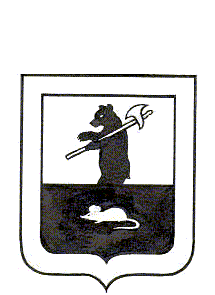 АДМИНИСТРАЦИЯ ГОРОДСКОГО ПОСЕЛЕНИЯ МЫШКИНПОСТАНОВЛЕНИЕг. Мышкин19.04.2021                                                                                                          № 74  О  проведении на территории городского поселения Мышкинмесячника пожарной безопасностиВ соответствии с  Федеральным законом от 06 октября 2003 года             № 131-ФЗ «Об общих принципах организации местного самоуправления  в Российской Федерации», Федеральным законом от 21 декабря 1994 года       № 69-ФЗ «О пожарной безопасности», приказом МЧС России от 26 января 2016 года  № 26 «Об утверждении Порядка использования открытого огня и разведении костров на землях сельскохозяйственного назначения и землях запаса», распоряжением Губернатора Ярославской области от 01 апреля 2020 года № 057-р «О проведении месячника пожарной безопасности на территории Ярославской области»,ПОСТАНОВЛЯЕТ:        1.    Провести с 19 апреля 2021 года по 19 мая 2021 года  месячник пожарной безопасности на территории городского поселения Мышкин.       2.   Утвердить План по подготовке и проведению месячника пожарной безопасности на территории городского поселения Мышкин                  (Приложение № 1).       3.    Опубликовать настоящее постановление в газете «Волжские зори» и разместить на официальном сайте Администрации городского поселения Мышкин в информационно-телекоммуникационной сети «Интернет».        4. Контроль за исполнением настоящего постановления возложить на заместителя Главы Администрации городского поселения Мышкин.       5.   Настоящее постановление вступает в силу с момента подписания. Глава городскогопоселения Мышкин                                                                     	Е.В. Петров  Приложение № 1                                                                          к постановлению Администрации                                                                           городского поселения Мышкин                                                        от   19.04.2021  № 74   ПЛАН по подготовке и проведению месячника пожарной безопасности на территории городского поселения Мышкин№ п/пНаименование мероприятийСрок исполненияОтветственный исполнительОтметка о выполнении1.Провести заседание комиссии по  КЧС и ОПБ городского поселения Мышкин по подготовке   к пожароопасному периоду.до 27.04.2021Петров Е.В. – Глава ГП Мышкин - председатель КЧС и ПБ,Лузинова Ю.В.–ведущий специалист Администрации ГП Мышкин- секретарьКЧС и ПБ2.Произвести анализ состояния и готовности источников наружного противопожарного водоснабжения    (пожарных гидрантов,  водоемов)до 30.04.2021Сальников В.В.- И.О.инженера МУ «Управление городского хозяйства»- член КЧС и ПБ ,ГП ЯО «Северный водоканал»,ПЧ-323.Откорректировать реестры не эксплуатируемых строений (бесхозных, заброшенных). Принять меры по их утилизации или приведению в пожаробезопасное состояние.до  27.04.2021Лузинова Ю.В. – ведущий специалист Администрации ГП Мышкин - секретарьКЧС и ПБ ,Сальников В.В.- И.О.инженера МУ «Управление городского хозяйства»- член КЧС и ПБ 4.Организовать проведение мероприятий по выявлению мест возможного проживания граждан, ведущих асоциальный образ жизни и склонных к правонарушениям в области пожарной безопасности, с целью проведения с ними соответствующей профилактической работы.В период проведения месячникаЛузинова Ю.В.– ведущий специалист Администрации ГП Мышкин - секретарьКЧС и ПБ,Сальников В.В.- И.О.инженера МУ «Управление городского хозяйства»- член КЧС и ПБ ,Отделение МВД России по Мышкинскому району5.Произвести по дворовые обходы по вопросам профилактики пожаров. Проверить наличие и состояние подъездных путей к МКД.   Произвести проверку состояния подвалов, чердаков МКД на предмет их содержания в соответствии с требованиями пожарной безопасности совместно с представителями управляющих компаний, организаций по обслуживанию и ремонту домов,  ТСЖ, ТСН председателями совета МКД.В период проведения месячникаЛузинова Ю.В.– ведущий специалист Администрации ГП Мышкин - секретарьКЧС и ПБ,Сальников В.В. –И.О.инженера МУ «Управление городского хозяйства»- член КЧС и ПБ,Отделение МВД России по Мышкинскому району 6.Распространить среди населения памятки о мерах пожарной безопасности.В период проведения месячникаЛузинова Ю.В.– ведущий специалист Администрации ГП Мышкин - секретарьКЧС и ПБ7.Проинформировать население о мерах пожарной безопасности через средства массовой информации.В период проведения месячникаЛуцеева Л.А.- начальник организационно- правового отдела Администрации ГП Мышкин8.Произвести работу по ликвидации несанкционированных свалок, уборке территории от сухой травы, мусора.В период проведения месячникаАсадов Н.А.-  начальник МУ «Управление городского хозяйства» - заместитель председателя КЧС и ПБ,Сальников В.В.- И.О.инженера МУ «Управление городского хозяйства»- член КЧС и ПБ9.Производить  контроль за соблюдением порядка использования открытого огня,  не допускать неконтролируемых палов сухой травы, разведения костров и сжигания мусора.В период проведения месячникаАсадов Н.А.– начальника  МУ «Управление городского хозяйства» - заместитель председателя КЧС и ПБ,Сальников В.В.- И.О.инженера МУ «Управление городского хозяйства» - член КЧС и ПБ10.Предоставлять еженедельный отчет о проделанной работе  в отдел по ВМР, ГО и ЧС администрации Мышкинского МРВ период проведения месячникаЛузинова Ю.В. – ведущий специалист Администрации ГП Мышкин  - секретарьКЧС и ПБ11.Подвести итоги проведения месячника пожарной безопасности, отчет об исполнении представить в отдел по ВМР, ГО и ЧС администрации Мышкинского  МРдо 19.05.2021Петров Е.В. – Глава ГП Мышкин - председатель КЧС и ПБ,Лузинова Ю.В.– ведущий специалист Администрации ГП Мышкин - секретарьКЧС и ПБ.